ke Smlouvě o dílo (pracoviště Blansko) podepsané dne 8. 4. 2003 meziSmluvní strany:1. Ze strany poskytovatele tímto dodatkem dochází s účinností od 1. 11. 2022 k využití ustanovení článku IV. odst. 1 a to v podobě překročení ceny stanovené ve Smlouvě:o meziroční inflaci, která dle ČSÚ činila v roce 2021 proti roku 2020 3,8%o zvýšení státem stanovené výše minimální mzdy, ke kterému došlo nařízením vlády č. 405/2021 Sb., kterým se mění nařízení vlády č. 567/2006 Sb., o minimální mzdě, o nejnižších úrovních zaručené mzdy, o vymezení ztíženého pracovního prostředí a o výši příplatku ke mzdě za práci ve ztíženém pracovním prostředí, ve znění pozdějších předpisů,Na základě výše uvedeného bude dle návrhu zhotovitele objednateli účtována za úklidové práce prováděné v rozsahu a kvalitě uvedené ve Smlouvě, měsíční částka 25.556,- Kč bez DPH.Podrobný výpočet navýšené částky je uveden v příloze č. 1 tohoto dodatku, která je jeho nedílnou součástí.II.Seznam přílohSoučástí dodatku č.l Smlouvy je příloha č. 1-výpočet navyšované částky.V Blansku dne £	, 2^2^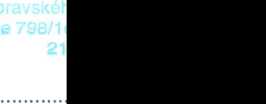 Dolní Palava 26, Blansko
/ ICO: 607 54 028DIC: CZ60754028	 « tel.: 516 41® 444/ ZhotovitelPříloha č. 1k Dodatku č.ll ke smlouvě o úklidu a údržbě podepsané dne 8. 4. 2003 mezia/ výpočet meziroční inflace, která dle ČSÚ činila v roce 2021 proti roku 2020 3,8% 13835,- x 0,038 = 525,- zaokrouhleno dolůCelková částka po započtení inflace je 14360,- Kč bez DPHb/ navýšení mzdových nákladů:Částky jsou zaokrouhleny na celé Koruny.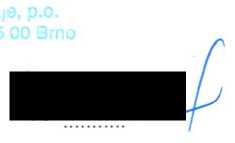 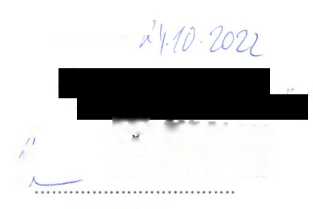 OBJEDNATEL: Zdravotnická záchranná služba Jihomoravského kraje,příspěvková organizace zapsaná v OR vedeném u rejstříkového soudu v Brně, pod zn. Pr 1245Se sídlemZastoupenáIČODIČ: Kamenice 798/ld, 625 00 Brno: MUDr. Hanou Albrechtovou, ředitelkou:00346292: CZ 00346292ZHOTOVITEL: ALCHEMA,s.r.o.zapsaný v OR vedeném KS v Brně, oddíl C, vložka 19520Se sídlemTelefon e-mail:: Dolní Palava 26, 678 01 Blansko: 516 419 722: alchema@alchema.czJednající IČ DIČBank, spojení: Ing. Jan Havelka:60754028: CZ60754028, je plátcem DPH: KB Blansko , č.ú.:19-4805960277/0100OBJEDNATEL: Zdravotnická záchranná služba Jihomoravského kraje,příspěvková organizace zapsaná v OR vedeném u rejstříkového soudu v Brně, pod zn. Pr 1245Se sídlem: Kamenice 798/ld, 625 00 BrnoZastoupená: MUDr. Hanou Albrechtovou, ředitelkouIČO:00346292DIČ: CZ 00346292ZHOTOVITEL: ALCHEMA,s.r.o.zapsaný v OR vedeném KS v Brně, oddíl C, vložka 19520Se sídlem: Dolní Palava 26, 678 01 BlanskoTelefon: 516 419 722e-mail:: Jednající: Ing. Jan HavelkaIČ: 60754028DIČ: CZ60754028, je plátcem DPHMzdové náklady - porovnání20132022Pracovní týden:lx8hod/dennělx8hod/denněStátem určená min. měs. hrubá Mzda850016200Měs. náklady na zaměstnance (Min.mzda + odvod SP 24,8% + odvod ZP 9%)8500+2108+765=1137316200+4018+1458 =21676Výpočet víkendové mzdy (10% zákonný příplatek):(50,60+12,54+4,55)+10%=74,46/hod(96,40+23,90+8,68)+10%=141.88/hodVíkendový úklid: 53 víkendů x 3 hod/12 měsíci986/měs.1879/měs.Měs. mzdový náklad:11373+986=1235921676+1879=23555Státem daný měsíční nárůst mzd. nákladů:11196Celková zaokrouhlená částka bez DPH k fakturaci s nárůstem dle smlouvy:25556Aktuální fakturace (13835 Kč) + inflace + nárůst mzd.nákladůV Brně dne ^0'^0-........................Objednatel	/V Blansku dne.......................​...........​............​.....​............/	ICO: 607 54 028ý	DIC: CZ60754028y	tel.: 516 418 444Zhotovitel